Что такое профориентация (развернуть-свернуть)В жизни каждого ребенка существует немало ключевых этапов: адаптация в детском саду, школе, становление собственной личности, осознание своего места в современном обществе. Наряду с этим можно назвать факт профессионального самоопределения. Именно от того в какое учебное заведение поступит ваш ребенок, какую специальность он выберет, зависит его дальнейшая карьера. Родители часто уделяют внимание изучению рынка труда: какие профессии наиболее востребованы на данный момент, какие специальности принесут больший доход. Но вместе с тем важно уделять внимание способностям и желаниям вашего ребенка.        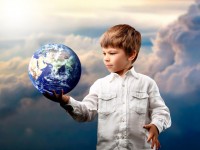 Нужно отнестись к процессу профессиональной ориентации серьезно, знать, что этот процесс сложный, противоречивый, длительный. Школа делает многое в формировании профессиональных намерений. В процессе обучения на каждом уроке, будь то биология или литература, обучающиеся знакомятся с содержанием самых разных профессий. На уроках технологии дети узнают, какими профессиональными качествами должен обладать представитель той или иной профессии, учатся оценивать свои психофизические особенности. Кроме того, в школе работает психолог, который оказывает помощь учащимся в их самоопределении.Но, несмотря на такой большой объем профориентационной работы, проводимой в школе, все же на профессиональные намерения учащихся в большой степени влияют и семейные традиции.1. Информацию о профессиональных планах ребенка можно получить только в ходе откровенной беседы с ним, ни в коем случае не на бегу. Лучше всего завести разговор как бы «к слову». При этом старайтесь проявлять терпение, такт и искреннюю заинтересованность. 2. Если старшеклассник не может четко сформулировать свои планы, надо попытаться понять, с чем это связанно.3. Полезно предложить ребенку поработать на осенних или зимних каникулах, выбрав какое-то конкретное занятие.4. Если Вас огорчает профессиональный выбор ребенка, не отговаривайте его и не запрещайте ему что-то категорично. Постарайтесь выяснить, на чем основан его выбор.5. Если старшеклассник только мечтает, а ничего не делает, надо помочь ему составить конкретный план, обсудив, сколько времени у него есть и что необходимо успеть.6. Помогите своему ребенку подготовить «запасной вариант» на случай неудачи на выбранном пути.Роль родителей в профориентации своих детей велика. Их жизненный и трудовой опыт, авторитет, уровень материального обеспечения семьи оказывает большое влияние на выбор будущей профессии. Хорошее отношение к своей работе со стороны отца, матери, старших братьев, сестер, их удовлетворенность своей профессией, часто являются достаточным моральным стимулом для того, чтобы подросток заинтересовался содержанием их труда и в дальнейшем выбрал одну из «семейных» профессий.Рекомендации родителям по профориентации(развернуть-свернуть)Главное для родителей – отдавать себе отчет в том, что они лишь помогают ребенку определиться, а вовсе не определяются вместо него. Помогают – потому что большинство детей в 14-16 лет еще психологически не готовы сделать выбор самостоятельно, более того, значительная часть испытывает страх перед необходимостью принятия решения. За долгие годы учебы в школе им предлагались в основном готовые решения, все было известно наперед и определено расписаниями и учебными планами. И растерянность подростка, когда ему вдруг предлагают определиться в таком архиважном вопросе, вполне понятна. Так что вряд ли родителям стоит рассчитывать на полную самостоятельность ребенка в выборе профессии: ваш повзрослевший малыш подсознательно ждет совета от старших, даже если прямо он об этом не говорит. С другой стороны, нельзя полностью снимать с него ответственность за совершаемый выбор. Важно, чтобы у него сложилось ощущение, что это он так решил. Ведь если подростку кажется, что профессию он выбрал не сам, то и учится он не для себя, воспринимая учебу как скучную и тягостную обязанность.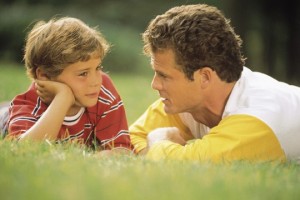 Выбор профессии – дело, без сомнения, важное и ответственное, но не стоит относиться к нему как к процессу необратимому. Тот выбор, который делают наши дети сегодня, отражает лишь их нынешние интересы и потребности. Замечательно, если выбранная специальность всегда будет им интересна, ну а если их предпочтения изменятся – в этом нет никакой трагедии. Специалисты отмечают, что выбор профессии один раз и на всю жизнь уходит в прошлое. Мы живем в мире, который стремительно меняется. Невозможно предсказать, какова будет ситуация на рынке труда, скажем, лет через десять.
   Не исключено, что специальности, которые в настоящее время востребованы и высоко оплачиваются, совсем не будут таковыми и наоборот. Но в любом случае у каждого остается возможность что-то переиграть или начать заново.Основные ошибки на пути к правильному выбору Каждый человек обладает неповторимым букетом способностей, интересов, ценностей и целей. Каждый рождается, чтобы реализовывать свои уникальные способности на благо мира. Это путь к личному счастью и процветанию общества.Соответственно, под правильным выбором мы подразумеваем такой выбор (в нашем случае – профессии), который позволял бы наиболее полно раскрыть и реализовать индивидуальность человека.Но в реальности мы часто сталкиваемся с многочисленными факторами, которые сбивают нас с верного пути, уводят в сторону от проживания именно своей, а не чужой, жизни.Ориентация на внешнее мнение. Это может быть мнение друзей, родителей, учителей. И даже мнение рекламы (о том, что модно, престижно, востребовано или даже сулит небывалое счастье). Иногда в этих голосах может прозвучать и зерно истины, но важно научиться слушать себя: откликается ли это во мне, подходит ли. На протяжении всей жизни таких внешних голосов встретится немало, иногда они будут даже противоречить друг другу. Поэтому умение отбирать ценное, отсеивая шум, – весьма полезное качество, которое стоит тренировать с детства. К примеру, достаточно часто ребята говорят, что хотят быть менеджерами. Но при этом они знают про эту профессию только то, что обычно пишут на рекламных плакатах, вроде «модная профессия 21-го века». Кстати, именно экономика и менеджмент являются теми областями, в которых учащиеся чаще всего разочаровываются. Впрочем, свой вклад сюда вносит не только ориентация на внешнее мнение, но и следующая ошибка.Ориентация на выгоду. Ориентация на выгоду – отличительная черта нашего времени, но она вовсе не полезная и конструктивная. Нужно понимать, что, во-первых, профессия и место работы – это не синонимы, и заработок зависит прежде всего от места работы, а не от самой по себе профессии или образования. А во-вторых, шанс зарабатывать больше появляется в той области, к которой лежит душа, когда есть искренний интерес и необходимые способности.Ориентация на беззаботность. Желание получить что-то, не напрягаясь, приводит к тому, что мы выбираем путь наименьшего сопротивления. Вуз поближе к дому; факультет и специальность с наименьшим конкурсом; институт, в котором есть «свои люди» и т. п. Очевидно, что о реализации своих способностей речи не идет. А, как мы помним, именно возможность применить свои уникальные особенности для блага других ведет нас к счастью, успеху и процветанию.   Научиться осознавать влияние этих факторов – важная задача и для самого подростка, и для родителей. Это шаг на пути к более зрелому выбору. Удачи Вам и вашим детям!Памятка для родителей по выбору профессии (развернуть-свернуть)Уважаемые папы и мамы!Выбор профессии – важное и ответственное дело! Выбирая профессию, нужно учитывать в первую очередь интересы ребенка, его склонности, способности, желания и только потом семейные традиции и интересы.Дайте своему ребенку право выбора будущей профессии.Обсуждайте вместе с ним возможные «за» и «против» выбранной им профессии.Рассматривайте выбор будущей профессии не только с позиции материальной выгоды, но и с позиции морального удовлетворения.Учитывайте в выборе будущей профессии личностные качества своего ребенка, которые необходимы ему в данной специальности.Если возникли разногласия в выборе профессии, используйте возможность посоветоваться со специалистами-консультантами.Не давите на ребенка в выборе профессии, иначе это может обернуться стойкими конфликтами.Поддерживайте ребенка, если у него есть терпение и желание, чтобы его мечта сбылась.Если Ваш ребенок ошибся в выборе, не корите его за это. Ошибку можно исправить.Если Ваш ребенок рано увлекся какой-то профессией, дайте ему возможность поддерживать этот интерес с помощью литературы, занятий в кружках и т.д.Помните, что дети перенимают традиции отношения к профессии своих родителей!Кто выбирает?Всем родителям хочется обеспечить благополучное будущее своим детям. Мы хотим, чтобы они получили надёжную, уважаемую, высокооплачиваемую профессию. Кроме того, у нас есть определённые представления о характере и склонностях наших детей. И мы стремимся поделиться с детьми нашим жизненным опытом, нашими представлениями о том, какой жизненный путь будет для них предпочтительнее. Кто-то из нас считает, что выбор профессии целиком зависит от самого подростка, кто-то стремится показать преимущества и недостатки той или иной работы. Кто же несёт ответственность в таком непростом деле, как выбор будущей профессии?Для родителей важно отдавать себе отчет в том, что они лишь помогают ребенку определиться, а вовсе не определяются вместо него. Помогают – потому что большинство детей в 14-16 лет еще психологически не готовы сделать выбор самостоятельно, более того, значительная часть их испытывает страх перед необходимостью принятия решения. За долгие годы учебы в школе им предлагались в основном готовые решения, все было известно наперед и определено расписаниями и учебными планами. И растерянность подростка, когда ему вдруг предлагают определиться в таком архиважном вопросе, вполне понятна. Так что вряд ли родителям стоит так уж рассчитывать на полную самостоятельность ребенка в выборе профессии: ваш повзрослевший ребенок подсознательно ждет совета от старших, даже если прямо он об этом не говорит. С другой стороны, нельзя полностью снимать с него ответственность за совершаемый выбор. В психологии не случайно существует термин «профессиональное самоопределение». Важно, чтобы у подростка сложилось ощущение, что сделанный им выбор профессии – это его самостоятельный выбор. Дело в том, что выбор подразумевает ответственность за его последствия. Кто выбирает, тот и отвечает. И если подростку кажется, что профессию он выбрал не сам, то он и учится не для себя. Учёба его тяготит, он воспринимает её как скучную, тягостную обязанность. И наоборот, само ощущение, что данную профессию подросток выбрал сам, значительно стимулирует его к продвижению по пути профессионального развития.
   Профессиональное самоопределение – событие, которое часто в корне меняет все течение жизни, затрагивая все ее сферы. Любимая работа – важнейшая составляющая жизни. Заниматься в жизни любимым делом – значит, жить в согласии с собой. Люди, нашедшие «свою работу», могут четко осознавать: «Я на своем месте, это верно сделанный выбор». И выбор должен осуществить именно тот, кому дальше жить с этим выбором, то есть, сам подросток.Советы родителям, заинтересованным в успешной сдаче экзаменов своими детьми (развернуть-свернуть)  	Поддерживать ребенка – значит верить в него. Взрослые имеют немало возможностей, чтобы продемонстрировать ребенку свое удовлетворение от его достижений или усилий. Основной путь – научить подростка справляться с различными задачами, создав у него установку: «Ты сможешь это сделать».Чтобы показать веру в ребенка, родитель должен иметь мужество и желание сделать следующее:• Забыть о прошлых неудачах ребенка,• Помочь ребенку обрести уверенность в том, что он справится с данной задачей,• Помнить о прошлых удачах и возвращаться к ним, а не к ошибкам.Существуют слова, которые поддерживают детей, например: «Зная тебя, я уверен, что ты все сделаешь хорошо», «Ты знаешь это очень хорошо». Поддерживать можно посредством прикосновений, совместных действий, физического соучастия, выражения лица.   Итак, чтобы поддержать ребенка, необходимо:• Опираться на сильные стороны ребенка.• Избегать подчеркивания промахов ребенка.• Проявлять веру в ребенка, сочувствие к нему, уверенность в его силах.• Создать дома обстановку дружелюбия и уважения, уметь и хотеть демонстрировать любовь и уважение к ребенку.• Будьте одновременно тверды и добры, но не выступайте в роли судьи.• Поддерживайте своего ребенка, демонстрируйте, что понимаете его переживания.• Окажите ребенку поддержку независимо от того, какое количество баллов он получит на тестировании. Внушайте ребенку мысль, что количество баллов не является совершенным измерением его возможностей.• В процессе подготовки к экзаменам подбадривайте ребенка, хвалите его за то, что они делают хорошо.• Повышайте его уверенность в себе, так как чем больше ребенок боится неудачи, тем более вероятности допущения ошибок.• Наблюдайте за самочувствием ребенка, ведь только Вы сможете вовремя заметить и предотвратить ухудшение состояние ребенка, связанное с переутомлением.• Обеспечьте дома удобное место для занятий, проследите, чтобы никто из домашних не мешал.• Обратите внимание на питание ребенка: во время интенсивного умственного напряжения ему необходима питательная и разнообразная пища и сбалансированный комплекс витаминов. Такие продукты, как рыба, творог, орехи, курага, шоколад, мед, бананы и т.д. стимулируют работу головного мозга.• Помогите ребенку распределить темы подготовки по дням.• Убедитесь, что ребенок ознакомился и усвоил методику подготовки к экзаменам. Помните: зазубривание всего фактического материала малоэффективно, достаточно просмотреть ключевые моменты и уловить смысл и логику материала. Очень полезно делать краткие схематические выписки и таблицы, упорядочивая изучаемый материал по плану. На практике покажите ему, как это делается. Основные формулы и определения можно выписать на листочках и повесить над письменным столом, над кроватью, на кухне и т.д.• Контролируйте режим подготовки ребенка для профилактики перегрузок, объясните ему, что он обязательно должен чередовать занятия с отдыхом• Приобретите сборники тестовых заданий, рекомендованных учителями. Большое значение имеет тренаж ребенка именно по тестированию, ведь эта форма отличается от привычных ему письменных и устных экзаменов.• Во время тренировки по тестовым заданиям приучайте ребенка ориентироваться во времени и уметь его распределять. Тогда у ребенка будет навык умения концентрироваться на протяжении всего тестирования, что придаст ему спокойствие и снимет излишнюю тревожность. Если ребенок не носит часов, обязательно дайте ему часы на экзамен.• Посоветуйте детям во время тренировки по тестовым заданиям обратить внимание на следующее: - пробежать глазами весь тест, чтобы увидеть, какого типа задания в нем содержатся, это поможет настроиться на работу;- внимательно прочитать вопрос до конца и понять его смысл (характерная ошибка во время тестирования – не дочитав до конца, по первым словам уже предполагают ответ и торопятся его вписать);- если вопрос вызывает трудности, пропусти его и отметь, чтобы потом к нему вернуться.• Перед экзаменами постарайтесь снизить волнение ребенка, поскольку оно может отрицательно сказаться на результате тестирования. Ребенку всегда передается тревога родителей, и если взрослые в ответственный момент могут справиться со своими эмоциями, то ребенок в силу возрастных особенностей может эмоционально "сорваться".• Накануне экзамена обеспечьте ребенку полноценный отдых, он должен отдохнуть и как следует выспаться.• Практика показывает: переедание непосредственно перед экзаменом тормозит умственную деятельность.И помните: самое главное – это снизить напряжение и тревожность ребенка и обеспечить подходящие условия для занятий, ведь успешная сдача экзаменов во многом зависит от настроя и отношения родителей!Информация для родителей девятиклассников. (развернуть-свернуть)Помощь семьи в правильной профессиональной ориентации девятиклассникаВыбор профессии – это оптимальное решение задачи, причем задачи со многими неизвестными, а иногда – приближенными, неверными данными. Поэтому не исключена ошибка. Но чем серьезнее вы отнесетесь к задаче, тем меньше будет вероятность ошибки, тем скорее вы достигните цели.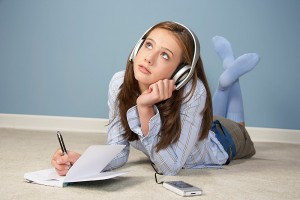 Первое, что надо решить – это какой путь избрать после 9 класса: продолжать общее образование в старшей школе или профессиональных учреждениях. В этой части выбора больше всего действует фактор «надо». В сегодняшних социально-экономических условиях первостепенное значение имеют:социальный заказ, положение на рынке труда;уровень материального обеспечения семьи;возможности получения помощи в обучении;условия оплаты труда в данной сфере;местная инфраструктура профессионального образования.Вторая часть задачи – выбрать ту профессию и специальность, которую ваш ребенок хочет, определить ее тип, класс, отдел «Я хочу».И третья часть выбора – учесть свои возможности «Я могу»:интересы, склонности;успехи в учебе и потенциальные способности;свои сильные и слабые стороны;состояние здоровья.Итак, сознательный выбор профессии основывается:на знаниях о мире профессий;на знаниях о выбираемой конкретной специальности;на изучении своих интересов;на изучении своих способностей;на знании своих сильных и слабых качеств;на состоянии своего здоровья;на учете ситуации, на рынке труда;на учете материальных условий семьи.Наиболее частые ошибки профессионального выбора:ориентация на престижность профессии;ориентация исключительно на высокую заработную плату;ориентация исключительно на комфортные условия труда;снижение до минимума трудностей обучения;следовательно, только указания родителей;учеба за компанию, вместе с друзьями.Родительская помощь ребенку в выборе образовательного маршрута может заключаться в следующем:совет ребенку;приобретение необходимых справочников;сбор информации об учебных заведениях.